Snippet of my model file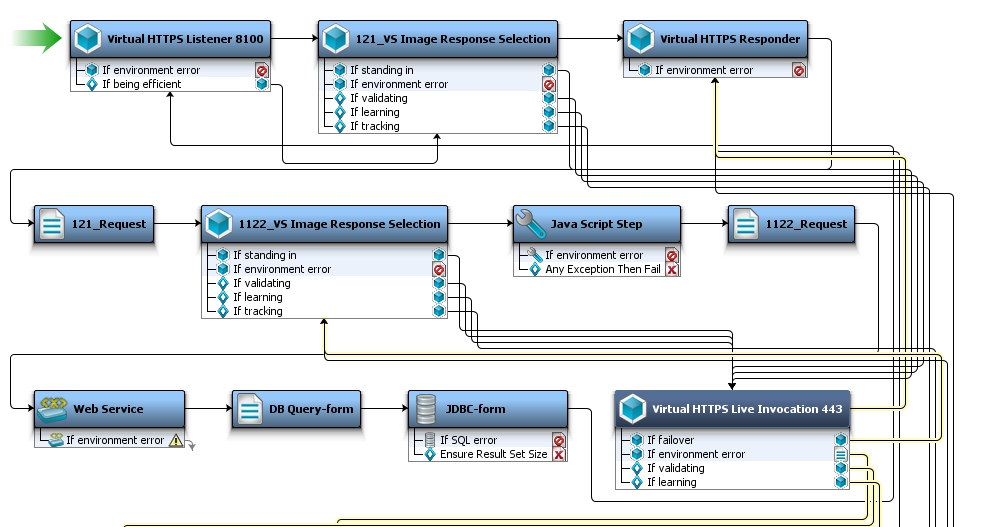 Flow in Console: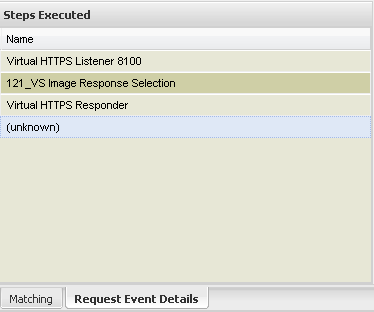 